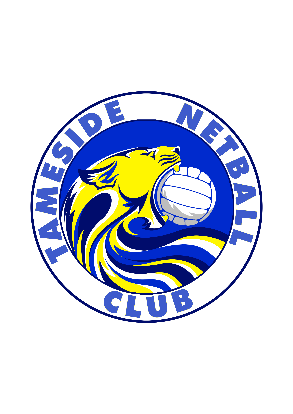 Role outline:			Kit OfficerNAME OF CLUB:		TAMESIDE NETBALL CLUBROLE:				KIT OFFICERRESPONSIBLE TO:		CLUB COMMITTEENAME OF VOLUNTEER:	JANE CHISNALLSTART DATE:			1 SEPTEMBER 2022END DATE:			31 AUGUST 2023Main Duties:ensure all playing members have appropriately sized, up to date kit;ensure all coaches and volunteers have appropriately sized, up to date kit;maintain a steady supply of kit in a variety of sizes on request for managers and coaches to use as standard size templates;order and deliver to specification the kit orders of all members and volunteers;deal temporarily with kit payments and ensure the Treasurer has up to date transactions and payments in full within 5 days of purchase;to ensure the website has an up to date list of kit and prices;network and communicate with manufacturers and sponsors to secure quality kit at low cost prices;keep records of all kit purchases;enforce the club kit policy; andattend the AGM, EAGM, committee meetings and/or any sub-committee meetings as relevant.Signed ……………………………………………………………………..Date ………………………………………………………………………..